生物多样性和生态系统服务政府间科学政策平台全体会议第六届会议2018年3月18日至24日，哥伦比亚麦德林临时议程*项目2 (a)组织事项：通过议程及工作安排临时议程的附加说明项目1会议开幕生物多样性和生态系统服务政府间科学政策平台（生物多样性平台）全体会议第六届会议将于2018年3月18日至24日在哥伦比亚麦德林召开。2018年3月17日星期六下午将举行会议开幕式。本届会议将于2018年3月18日星期日上午10时开始。下列人员将致欢迎辞：生物多样性平台主席；生物多样性平台执行秘书；联合国环境规划署（环境署）执行主任或其代表，并同时代表联合国粮食及农业组织（粮农组织）、联合国开发计划署（开发署）以及联合国教育、科学及文化组织（教科文组织）;哥伦比亚政府代表。2018年3月17日将举行区域磋商和举办利益攸关方日。项目2组织事项全体会议第六届会议将按照全体会议IPBES-1/1号决定通过并经全体会议IPBES-2/1号决定修正的平台全体会议议事规则举行。	           (a)     通过议程及工作安排全体会议不妨在临时议程（IPBES/6/1）的基础上通过议程。建议审议应以全体会议的形式进行。不过，如认为有必要，全体会议不妨按以往各届会议的惯例，设立联络小组来讨论具体事项。全体会议不妨在第六届会议上设立七个联络小组，详情如下。根据平台交付品编写程序（IPBES-3/3号决定，附件一），区域评估的评估报告和决策者摘要获得出席全体会议的相关区域代表并在其后获得全体会议的初步接受和批准。全体会议不妨设立四个联络小组，以同时审议关于各项区域评估的议程项目6（a）至（d）。此外，全体会议不妨设立一个联络小组审议关于土地退化和恢复专题评估的项目7；设立一个同时开展工作的联络小组来审议关于对平台的审查的议程项目10和关于第二份工作方案的制定工作的项目11；设立一个联络小组来审议关于待开展的评估的项目8：野生物种可持续利用的专题评估、自然及其惠益所具多重价值之多元概念化的方法评估以及外来入侵物种的专题评估；以及关于平台的财政和预算安排议的程项目9。另外建议，全体会议应于每天上午10时至下午1时以及下午3时至6时举行。主席团表示，可能需要在晚上7时30分至10时30分开会，以确保在一周会期内充分讨论议程。已根据全体会议以往各届会议的做法，制定了一项关于全体会议如何安排工作的提案（见附件一），并提供了一份工作文件清单（附件二）。提案中有全体会议设立的联络小组的时间和任务的分配。将为全体会议的所有会议和联络小组的一些会议提供联合国六种正式语文的同传服务。将为同时审议关于各项区域评估的项目6（a）至（d）的联络小组提供以下语文的口译服务：非洲的区域和次区域评估：阿拉伯文、英文和法文；美洲的区域和次区域评估：英文和西班牙文；亚洲和太平洋的区域和次区域评估：阿拉伯文、中文和英文；欧洲和中亚的区域和次区域评估：英文、法文、俄文和西班牙文。	(b)	平台成员构成现状秘书处将介绍生物多样性平台成员的构成现状。请不是生物多样性平台成员但有意成为平台成员的联合国会员国以政府相关部门正式信函向秘书处表明其意向。	(c)	选举多学科专家小组成员根据经 IPBES-2/1号决定修正的议事规则第29条，全体会议第三届会议选出的多学科专家小组成员的任期将在全体会议第六届会议闭幕时结束。秘书处根据议事规则第27条发出通知（2017年10月20日EM/2017/29号通知），请政府间科学政策平台成员在2017年12月4日前向秘书处提交小组成员的书面提名以及被提名者的简历。提名截止日期后来延至2018年2月2日（2017年12月15日EM/2017/35号通知 ）。所有被提名者的简历要提交给秘书处，并会提供给政府间科学政策平台成员，同时在IPBES/6/13号文件中和生物多样性平台网站上公布是哪个区域或观察员提出有关提名的。根据议事规则第29条，小组成员可连选连任一次。为第29条的目的，担任小组临时成员（见第25条）即视为完成一个任期。全体会议成员不妨在全体会议第六届会议之前和期间进行区域间和区域内磋商，以便全体会议根据联合国五个区域中每个区域按议事规则第26条提交的提名，选出二十五名成员，确保小组做到性别和学科总体平衡。项目3接纳观察员出席平台全体会议第六届会议平台主席将根据全体会议第五届会议的决定（IPBES/5/15，第28段）（即第六届会议将沿用第二、第三、第四和第五届会议的做法，采用全体会议第一届会议报告（IPBES/1/12）第22段所述的接纳观察员参与全体会议届会的临时程序），代表主席团提出第六届会议接纳的观察员的名单（见IPBES/6/INF/23）。全体会议还决定在第六届会议上进一步审议接纳观察员与会的政策和程序草案，草案见秘书处关于这一事项的说明 (IPBES/6/14)的附件。项目4与会代表的全权证书邀请平台所有成员国充分参与会议。根据议事规则第11条，平台每个成员可派代表团出席会议，代表团由团长和可能需要的其他委任代表、副代表和顾问组成。依照议事规则第12条，按各国政策和法律由国家元首或政府首脑或外交部长或其代表签发的平台成员国与会代表的全权证书，应尽可能在会议开幕后24小时内提交给秘书处。与会代表在会上参加通过决定这一工作时，须有全权证书。根据议事规则第13条，平台成员国代表的全权证书将由主席团进行审查，主席团将就此向全体会议提交一份报告。主席团将于2018年3月22日星期四在通过任何决议草案、决定草案或建议草案前，报告审查的结果。项目5执行秘书关于2014-2018年第一份工作方案执行情况的报告根据关于平台工作方案的IPBES-5/1号决定，执行秘书与多学科专家小组和主席团合作编写了第一份工作方案执行情况的报告(IPBES/6/2)，供全体会议审议。报告概述了根据工作方案的交付品正在开展的所有活动、2017年执行工作方案过程中的经验教训和挑战以及计划采取的下一步行动。全体会议不妨注意到报告中的信息和相关的信息文件，包括关于做出体制安排以便为工作方案执行工作提供技术支持的报告（IPBES/6/INF/20）；能力建设工作信息，特别是执行能力建设滚动计划的进展以及关于根据IPBES-5/1号决定第二节加强对能力建设的支持的考量（另见 IPBES/6/INF/12）；根据IPBES-5/1号决定第三节第1至4段围绕土著和地方知识开展工作的信息，特别是采用承认土著和地方知识并与之合作的做法（另见 IPBES/6/INF/13）；根据 IPBES-5/1号决定第三节第6和7段开展知识和数据工作的信息，特别是执行2017和2018年工作计划（另见 IPBES/6/INF/14）；评估指南的信息（见 IPBES/6/INF/17）；根据IPBES-4/1号决定第三节第3段进行全球生物多样性和生态系统服务评估的进展的信息（另见 IPBES/6/INF/11）；根据IPBES-5/1号决定第六节第3段开展设想情况和模型工作的信息（另见 IPBES/6/INF/15）；根据 IPBES-5/1号决定第六节第4段开展将多重价值的各种概念列入平台交付品工作的信息（见 IPBES/6/INF/18）；根据第 IPBES-5/1号决定第七节开展政策支持工具和方法的工作、特别是关于政策支持工具和方法目录的工作的信息（另见 IPBES/6/INF/16）；根据 IPBES-3/4号决定第2和4段执行传播和外联战略和利益攸关方参与战略的信息（另见 IPBES/6/INF/19）；按IPBES-4/4号决定第三节第2段要求提供的伙伴关系信息（另见 IPBES/6/INF/21）；落实利益冲突政策与程序的信息（另见 IPBES/6/INF/22）。项目6生物多样性和生态系统服务的区域和次区域评估：	(a)	非洲的区域和次区域评估全体会议在IPBES-3/1号决定第三节第2（a）段中批准按该决定附件四中关于非洲区域和次区域评估的范围界定报告所述，根据同一决定附件三中的区域和次区域生物多样性和生态系统服务评估通用范围界定报告，开展非洲区域和次区域评估，以供全体会议第六届会议审议。将邀请全体会议审议报告各章节（IPBES/6/INF/3）以便予以接受，并审议报告的决策者摘要（IPBES/6/4）以便予以批准。IPBES/6/INF/7号文件概述了编写评估报告所采用的程序。	(b)	美洲的区域和次区域评估全体会议在IPBES-3/1号决定第三节第2（b）段中批准按该决定附件五中关于美洲区域和次区域评估的范围界定报告所述，根据同一决定附件三中的区域和次区域生物多样性和生态系统服务评估通用范围界定报告，开展美洲区域和次区域评估，以供全体会议第六届会议审议。将邀请全体会议审议报告各章节以便予以接受（IPBES/6/INF/4），并审议报告的决策者摘要以便予以批准（IPBES/6/5）。IPBES/6/INF/7号文件概述了编写评估报告所采用的程序。	(c)	亚洲和太平洋的区域和次区域评估全体会议在IPBES-3/1号决定第三节第2（c）段中批准按该决定附件六中关于亚洲和太平洋区域和次区域评估的范围界定报告所述，根据同一决定附件三中的区域和次区域生物多样性和生态系统服务评估通用范围界定报告，开展亚洲和太平洋区域和次区域评估，以供全体会议第六届会议审议。将邀请全体会议审议报告各章节（IPBES/6/INF/5）以予便以接受，并审议报告的决策者摘要（IPBES/6/6）以予便以批准。IPBES/6/INF/7号文件概述了编写评估报告所采用的程序。	(d)	欧洲和中亚的区域和次区域评估全体会议在IPBES-3/1号决定第三节第2（d）段中批准按该决定附件七中关于欧洲和中亚区域和次区域评估的范围界定报告所述，根据同一决定附件三中的区域和次区域生物多样性和生态系统服务评估通用范围界定报告，开展欧洲和中亚区域和次区域评估，以供全体会议第六届会议审议。将邀请全体会议审议报告各章节以便予以接受（IPBES/6/INF/6），并审议报告的决策者摘要以便予以批准（IPBES/6/7）。IPBES/6/INF/7号文件概述了编写评估报告所采用的程序。	项目7	土地退化和恢复专题评估全体会议在IPBES-3/1号决定第四节第2段中，批准按该决定附件八中的土地退化和恢复专题评估的范围界定文件所述，开展这一专题评估，以供全体会议第六届会议审议。将邀请全体会议审议报告各章节（IPBES/6/INF/1）以便予以接受，并审议报告的决策者摘要（IPBES/6/3）以便予以批准。IPBES/6/INF/2号文件概述了编写评估报告所采用的程序。项目8	待开展的评估：野生物种可持续利用的专题评估;自然及其惠益所具多重价值之多元概念化的方法评估；以及外来入侵物种的专题评估在关于财政和预算安排的IPBES-5/6 号决定第5段中，全体会议决定在其第六届会议上审议有待在具备足够资金情况下开展的各项评估：野生物种可持续利用的专题评估、自然及其惠益所具多重价值之多元概念化的方法评估以及外来入侵物种的专题评估。全体会议在IPBES-5/1号决定第五节第4段中请多学科专家小组与主席团磋商，在平台其他评估的主要科学结果基础上，评价是否有必要对已经批准的范围界定报告做出任何修改，如需大幅改动请向全体会议报告。秘书处的说明中有审议待开展的评估的相关信息，包括提出的订正预算（IPBES/6/8）。获得批准的待开展评估的范围界定报告见 IPBES/6/INF/8、IPBES/6/INF/9和IPBES/6/INF/10号文件。项目9平台的财政和预算安排	(a)	2014–2019年期间的预算和支出将根据关于财政和预算安排的 IPBES-5/6号决定邀请全体会议审议秘书处关于平台财政和预算安排的说明（IPBES/6/9），说明提供了平台现金和实物捐助状况的信息和平台2016–2017两年期支出情况信息。说明中还有以下信息：2018年500万美元预算的影响、按全体会议在同一决定中的要求提出的高于和低于这一数额的备选方案的影响以及2019年订正预算，以供全体会议审议并视可能予以通过。	(b)	筹资活动全体会议在 IPBES-5/6号决定第9段中核准决定附件二中的平台筹资战略，并请执行秘书按照平台的财务程序，在主席团的指导和成员的支持下，开始执行战略。有一份供全体会议参考的战略执行进展报告（IPBES/6/9）。项目10对平台的审查全体会议在IPBES-5/2号决定中批准了在该决定附件中的在首份工作方案完成时对平台进行审查的职权范围。全体会议又批准由多学科专家小组和主席团进行一次内部审查，并请由生物多样性平台主席、主席团成员和多学科专家小组成员组成的内部审查小组编写职权范围第11段提及的报告。报告将提供给全体会议第六届会议参考，并为整个审查工作提供协助。同一决定请执行秘书呼吁为审查小组提名候选人，确保区域代表性，并进行竞标以甄选一个外部专业组织对审查进行协调，希望该组织在财政资源允许的范围内于2018年初开始工作。执行秘书关于对平台的审查的说明（IPBES/6/10）中有内部审查小组编写的报告的执行摘要，以及挑选审查小组和负责协调审查的专业组织的信息。情况说明（IPBES/6/INF/32）中有报告的全文。IPBES/6/INF/33号文件中有挑选审查小组和负责协调审查的专业组织的进一步信息。项目11第二份工作方案的制定工作全体会议在IPBES-5/3号决定中请多学科专家小组和主席团在秘书处的支持下，制定滚动工作方案框架的初稿要点，供全体会议第六届会议审议，包括可能的结构、征集请求的指导、接收和优先处理请求的程序以及费用和人力资源需求的初步估算，同时考虑一些具体事项。执行秘书关于第二份工作方案的制定工作的说明（IPBES/6/11）中有初稿要点。项目12全体会议今后届会的日期和地点全体会议在 IPBES-5/5号决定中邀请有能力的成员考虑主办全体会议第七届会议，该届会议定于2019 年 5 月 13 日星期一至 2019 年 5 月 18 日星期六举行。鼓励希望主办全体会议第七届或第八届会议的各国政府在第六届会议前或在会议期间就此通知秘书处。执行秘书关于全体会议工作安排和全体会议今后届会的日期和地点的说明（IPBES/6/12）中有相关的信息，包括全体会议第七届会议的临时议程和工作安排。项目13机制安排：关于平台及其秘书处工作的联合国协作伙伴关系安排全体会议在IPBES-2/8号决定中批准了在全体会议与环境署、教科文组织、粮农组织和开发署之间建立机制联系的协作伙伴关系安排，该项安排的进展报告见秘书处提交全体会议参考的关于该事项的说明 (IPBES/5/INF/24)。项目14通过本届会议的各项决定和报告在审议了上述事项并介绍了主席团关于全权证书问题的报告之后，全体会议不妨考虑通过反映本届会议期间审议结果的各项决定草案。全体会议也不妨通过由报告员编写的本届会议的报告草稿。全体会议第六届会议的决定草案汇编见秘书处关于该事项的说明(IPBES/6/1/Add.2)。项目15会议闭幕预计本届会议将由全体会议主席于2018年3月24日星期五下午6时宣布闭幕。附件一拟议工作安排 附件二工作文件清单信息文件清单（初步）联合国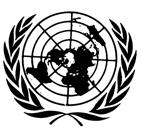 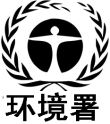 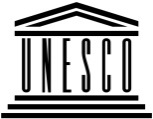 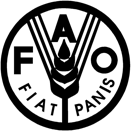 联合国粮食及农业组织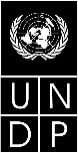 BESIPBES/6/1/Add.1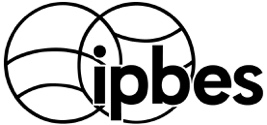 生物多样性和生态系统服务政府间科学政策平台生物多样性和生态系统服务政府间科学政策平台生物多样性和生态系统服务政府间科学政策平台生物多样性和生态系统服务政府间科学政策平台生物多样性和生态系统服务政府间科学政策平台生物多样性和生态系统服务政府间科学政策平台Distr.: General30 November 2017ChineseOriginal: English 时间星期六2018年3月17日星期日2018年3月18日星期日2018年3月18日星期日2018年3月18日星期日2018年3月18日星期一2018年3月19日星期一2018年3月19日星期一2018年3月19日星期一2018年3月19日星期一2018年3月19日星期一2018年3月19日星期一2018年3月19日星期二2018年3月20日星期二2018年3月20日星期二2018年3月20日星期二2018年3月20日星期三2018年3月21日星期三2018年3月21日星期四2018年3月22日星期四2018年3月22日星期五2018年3月23日星期五2018年3月23日星期六2018年3月24日上午8时至10时区域磋商/ 利益攸关方磋商区域磋商区域磋商区域磋商区域磋商区域磋商区域磋商区域磋商区域磋商区域磋商区域磋商区域磋商区域磋商区域磋商区域磋商区域磋商区域磋商区域磋商区域磋商区域磋商区域磋商区域磋商区域磋商上午10时至10时30分区域磋商/ 利益攸关方磋商全体会议 项目1、2、3、4和5全体会议 项目1、2、3、4和5全体会议 项目1、2、3、4和5全体会议 项目1、2、3、4和5全体会议项目6(a)至(d)全体会议项目6(a)至(d)全体会议项目6(a)至(d)全体会议项目6(a)至(d)联络小组项目7土地退化和恢复联络小组项目10和11审查第二份工作方案。联络小组项目7土地退化和恢复联络小组项目8和9待开展的评估预算联络小组项目10和11审查第二份工作方案联络小组项目8和9待开展的评估预算全体会议批准土地退化和恢复决策者摘要上午10时30分至11时区域磋商/ 利益攸关方磋商全体会议 项目1、2、3、4和5全体会议 项目1、2、3、4和5全体会议 项目1、2、3、4和5全体会议 项目1、2、3、4和5全体会议项目6(a)至(d)全体会议项目6(a)至(d)全体会议项目6(a)至(d)全体会议项目6(a)至(d)联络小组项目7土地退化和恢复联络小组项目10和11审查第二份工作方案。联络小组项目7土地退化和恢复联络小组项目8和9待开展的评估预算联络小组项目10和11审查第二份工作方案联络小组项目8和9待开展的评估预算全体会议批准土地退化和恢复决策者摘要上午11时至11时30分区域磋商/ 利益攸关方磋商全体会议 项目1、2、3、4和5全体会议 项目1、2、3、4和5全体会议 项目1、2、3、4和5全体会议 项目1、2、3、4和5全体会议项目6(a)至(d)全体会议项目6(a)至(d)全体会议项目6(a)至(d)全体会议项目6(a)至(d)联络小组项目7土地退化和恢复联络小组项目10和11审查第二份工作方案。联络小组项目7土地退化和恢复联络小组项目8和9待开展的评估预算联络小组项目10和11审查第二份工作方案联络小组项目8和9待开展的评估预算全体会议批准土地退化和恢复决策者摘要11时30分至12时区域磋商/ 利益攸关方磋商全体会议 项目1、2、3、4和5全体会议 项目1、2、3、4和5全体会议 项目1、2、3、4和5全体会议 项目1、2、3、4和5联络小组项目7土地退化和恢复联络小组项目10和11审查第二份工作方案。联络小组项目7土地退化和恢复联络小组项目8和9待开展的评估预算联络小组项目10和11审查第二份工作方案联络小组项目8和9待开展的评估预算全体会议批准土地退化和恢复决策者摘要中午12时至下午12时30分区域磋商/ 利益攸关方磋商全体会议 项目1、2、3、4和5全体会议 项目1、2、3、4和5全体会议 项目1、2、3、4和5全体会议 项目1、2、3、4和5联络小组项目7土地退化和恢复联络小组项目10和11审查第二份工作方案。联络小组项目7土地退化和恢复联络小组项目8和9待开展的评估预算联络小组项目10和11审查第二份工作方案联络小组项目8和9待开展的评估预算全体会议批准土地退化和恢复决策者摘要下午12时30分至1时区域磋商/ 利益攸关方磋商全体会议 项目1、2、3、4和5全体会议 项目1、2、3、4和5全体会议 项目1、2、3、4和5全体会议 项目1、2、3、4和5联络小组项目7土地退化和恢复联络小组项目10和11审查第二份工作方案。联络小组项目7土地退化和恢复联络小组项目8和9待开展的评估预算联络小组项目10和11审查第二份工作方案联络小组项目8和9待开展的评估预算全体会议批准土地退化和恢复决策者摘要下午1时至1时30分区域磋商/ 利益攸关方磋商下午1时30分至2时区域磋商/ 利益攸关方磋商联络小组项目8和9待开展的评估预算联络小组项目8和9待开展的评估预算联络小组项目8和9待开展的评估预算联络小组项目8和9待开展的评估预算联络小组项目8和9待开展的评估预算联络小组项目8和9待开展的评估预算联络小组项目8和9待开展的评估预算联络小组项目8和9待开展的评估预算联络小组项目8和9待开展的评估预算联络小组项目8和9待开展的评估预算联络小组项目8和9待开展的评估预算下午2时至2时30分区域磋商/ 利益攸关方磋商联络小组项目8和9待开展的评估预算联络小组项目8和9待开展的评估预算联络小组项目8和9待开展的评估预算联络小组项目8和9待开展的评估预算联络小组项目8和9待开展的评估预算联络小组项目8和9待开展的评估预算联络小组项目8和9待开展的评估预算联络小组项目8和9待开展的评估预算联络小组项目8和9待开展的评估预算联络小组项目8和9待开展的评估预算联络小组项目8和9待开展的评估预算下午2时30分至3时区域磋商/ 利益攸关方磋商联络小组项目8和9待开展的评估预算联络小组项目8和9待开展的评估预算联络小组项目8和9待开展的评估预算联络小组项目8和9待开展的评估预算联络小组项目8和9待开展的评估预算联络小组项目8和9待开展的评估预算联络小组项目8和9待开展的评估预算联络小组项目8和9待开展的评估预算联络小组项目8和9待开展的评估预算联络小组项目8和9待开展的评估预算联络小组项目8和9待开展的评估预算下午3时至3时30分区域磋商/ 利益攸关方磋商全体会议 项目6至13全体会议 项目6至13全体会议 项目6至13全体会议 项目6至13联络小组项目7土地退化和恢复联络小组项目 8 和 9待开展的评估; 预算全体会议批准区域评估的决策者摘要 全体会议批准区域评估的决策者摘要 联络小组项目10 和 11审查； 第二份工作方案联络小组项目8 和 9待开展的评估; 预算全体会议项目2 (c)、 14和 15下午3时30分至4时区域磋商/ 利益攸关方磋商全体会议 项目6至13全体会议 项目6至13全体会议 项目6至13全体会议 项目6至13联络小组项目7土地退化和恢复联络小组项目 8 和 9待开展的评估; 预算全体会议批准区域评估的决策者摘要 全体会议批准区域评估的决策者摘要 联络小组项目10 和 11审查； 第二份工作方案联络小组项目8 和 9待开展的评估; 预算全体会议项目2 (c)、 14和 15下午4时至4时30分区域磋商/ 利益攸关方磋商全体会议 项目6至13全体会议 项目6至13全体会议 项目6至13全体会议 项目6至13联络小组项目7土地退化和恢复联络小组项目 8 和 9待开展的评估; 预算全体会议批准区域评估的决策者摘要 全体会议批准区域评估的决策者摘要 联络小组项目10 和 11审查； 第二份工作方案联络小组项目8 和 9待开展的评估; 预算全体会议项目2 (c)、 14和 15下午4时30分至5时区域磋商/ 利益攸关方磋商全体会议 项目6至13全体会议 项目6至13全体会议 项目6至13全体会议 项目6至13联络小组项目7土地退化和恢复联络小组项目 8 和 9待开展的评估; 预算联络小组项目7土地退化和恢复联络小组项目7土地退化和恢复联络小组项目10 和 11审查； 第二份工作方案联络小组项目8 和 9待开展的评估; 预算全体会议项目2 (c)、 14和 15下午5时至5时30 分区域磋商/ 利益攸关方磋商全体会议 项目6至13全体会议 项目6至13全体会议 项目6至13全体会议 项目6至13联络小组项目7土地退化和恢复联络小组项目 8 和 9待开展的评估; 预算联络小组项目7土地退化和恢复联络小组项目7土地退化和恢复联络小组项目10 和 11审查； 第二份工作方案联络小组项目8 和 9待开展的评估; 预算全体会议项目2 (c)、 14和 15下午5时30分至6时开幕式全体会议 项目6至13全体会议 项目6至13全体会议 项目6至13全体会议 项目6至13联络小组项目7土地退化和恢复联络小组项目 8 和 9待开展的评估; 预算联络小组项目7土地退化和恢复联络小组项目7土地退化和恢复联络小组项目10 和 11审查； 第二份工作方案联络小组项目8 和 9待开展的评估; 预算全体会议项目2 (c)、 14和 15下午6时至6时30分开幕式下午6时30分至晚上7时开幕式晚上7时至7时30分开幕式晚上7时30分至8时招待会（待决项目）（待决项目）（待决项目）（待决项目）联络小组项目7土地退化和恢复非正式磋商联络小组项目7土地退化和恢复联络小组项目10和11审查第二份工作方案。（文件编写）（文件编写）晚上8时至8时30分招待会（待决项目）（待决项目）（待决项目）（待决项目）联络小组项目7土地退化和恢复非正式磋商联络小组项目7土地退化和恢复联络小组项目10和11审查第二份工作方案。（文件编写）（文件编写）晚上8时30分至9时招待会（待决项目）（待决项目）（待决项目）（待决项目）联络小组项目7土地退化和恢复非正式磋商联络小组项目7土地退化和恢复联络小组项目10和11审查第二份工作方案。（文件编写）（文件编写）晚上9时至9时30分招待会（待决项目）（待决项目）（待决项目）（待决项目）联络小组项目7土地退化和恢复非正式磋商联络小组项目7土地退化和恢复联络小组项目10和11审查第二份工作方案。（文件编写）（文件编写）晚上9时30分至10时（待决项目）（待决项目）（待决项目）（待决项目）联络小组项目7土地退化和恢复非正式磋商联络小组项目7土地退化和恢复联络小组项目10和11审查第二份工作方案。（文件编写）（文件编写）晚上10时至10时30分（待决项目）（待决项目）（待决项目）（待决项目）联络小组项目7土地退化和恢复非正式磋商联络小组项目7土地退化和恢复联络小组项目10和11审查第二份工作方案。（文件编写）（文件编写）文件号标题议程项目IPBES/6/1临时议程2 (a)IPBES/6/1/Add.1临时议程的说明2 (a)IPBES/6/1/Add.2生物多样性和生态系统服务政府间科学政策平台全体会议第六届会议各项决定草案14IPBES/6/2生物多样性和生态系统服务政府间科学政策平台第一份工作方案的执行情况：执行秘书的报告5IPBES/6/3土地退化和恢复专题评估决策者摘要7IPBES/6/4非洲区域和次区域生物多样性和生态系统服务评估决策者摘要6 (a)IPBES/6/5美洲区域和次区域生物多样性和生态系统服务评估决策者摘要6 (b)IPBES/6/6亚洲及太平洋区域和次区域生物多样性和生态系统服务评估决策者摘要6 (c)IPBES/6/7欧洲和中亚区域和次区域生物多样性和生态系统服务评估决策者摘要6 (d)IPBES/6/8待开展的评估：野生物种可持续利用的专题评估、自然及其惠益所具多重价值之多元概念化的方法评估以及外来入侵物种的专题评估8, 9IPBES/6/9平台的财政和预算安排9IPBES/6/10审查平台行政和科学职能的成效（交付品4 (e)）10IPBES/6/11第二份工作方案的制定工作11IPBES/6/12全体会议的工作安排和全体会议今后届会的日期和地点12IPBES/6/13多学科专家小组：提名和甄选程序和已收到的小组成员提名2 (c)IPBES/6/14接纳观察员与会的政策和程序草案3文号标题议程项目IPBES/6/INF/1土地退化和恢复专题评估的章节（交付品3(b)(一)）7IPBES/6/INF/2编写土地退化和恢复专题评估所采用程序的概述7IPBES/6/INF/3非洲区域和次区域生物多样性和生态系统服务评估的章节6 (a)IPBES/6/INF/4美洲区域和次区域生物多样性和生态系统服务评估的章节6 (b)IPBES/6/INF/5亚洲及太平洋区域和次区域生物多样性和生态系统服务评估的章节6 (c)IPBES/6/INF/6欧洲和中亚区域和次区域生物多样性和生态系统服务评估的章节6 (d)IPBES/6/INF/7编写各个区域生物多样性和生态系统服务评估所采用的程序的概述(交付品 2 (b))6IPBES/6/INF/8可持续利用野生物种专题评估的范围界定信息 (交付品3 (b) (三))8IPBES/6/INF/9自然及其惠益、包括生物多样性和生态系统服务所具多重价值之多元概念化的方法评估的范围界定信息(交付品 3 (d))8IPBES/6/INF/10外来入侵物种及其控制专题评估的范围界定信息(交付品 3 (b) (二))8IPBES/6/INF/11编写全球生物多样性和生态系统服务评估的进展情况的信息(交付品 2 (c))5IPBES/6/INF/12能力建设工作的信息 (交付品 1 (a) 和 1 (b))5IPBES/6/INF/13土著和地方知识体系的信息(交付品 1 (c))5IPBES/6/INF/14知识和数据工作的信息 (交付品s 1 (d) and 4 (b))5IPBES/6/INF/15生物多样性和生态系统服务设想情况和模型的信息(交付品 3 (c))5IPBES/6/INF/16政策支持工具和方法工作的信息(交付品 4 (c))5IPBES/6/INF/17评估编写指南工作的信息(交付品 2 (a))5IPBES/6/INF/18将有关多重价值的各种概念列入生物多样性平台交付品的信息 (交付品 3 (d))5IPBES/6/INF/19传播和外联战略和利益攸关方参与战略的执行情况5IPBES/6/INF/20关于做出体制安排为执行工作方案提供技术支助的报告5IPBES/6/INF/21协作和伙伴关系的信息5IPBES/6/INF/22执行生物多样性和生态系统服务政府间科学政策平台的利益冲突政策5IPBES/6/INF/23全体会议第一至第五届会议的与会者名单和接纳新观察员出席第六届会议3IPBES/6/INF/24联合国协作伙伴关系安排的进展报告13IPBES/6/INF/25多学科专家小组提名成员的简历2 (c)IPBES/6/INF/26多学科专家小组主席团提名成员的简历汇编：非洲的提案2 (c)IPBES/6/INF/27多学科专家小组主席团提名成员的简历汇编：亚洲及太平洋的提案 2 (c)IPBES/6/INF/28多学科专家小组主席团提名成员的简历汇编：东欧的提案2 (c)IPBES/6/INF/29多学科专家小组主席团提名成员的简历汇编：拉丁美洲和加勒比的提案2 (c)IPBES/6/INF/30多学科专家小组主席团提名成员的简历汇编：西欧和其他国家的提案2 (c)IPBES/6/INF/31对外沟通：更新生物多样性平台传粉媒介、授粉和粮食生产评估关键结果的试验项目IPBES/6/INF/32对平台的审查：内部审查小组的报告10IPBES/6/INF/33对平台的审查：审查小组和外部专业组织挑选情况的信息 10